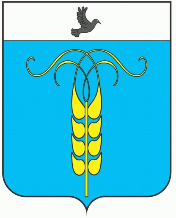                                                       РЕШЕНИЕ    СОВЕТА ГРАЧЕВСКОГО МУНИЦИПАЛЬНОГО РАЙОНА                    СТАВРОПОЛЬСКОГО КРАЯ 14 августа 2020 года                       с. Грачевка                                          № 80       В соответствии с Федеральным законом от 06.10.2003г. № 131-ФЗ «Об общих   принципах  организации   местного  самоуправления  в   Российской Федерации», Законом  Ставропольского края от 18.12.2007 N 65-кз «О Реестре должностей муниципальной службы в Ставропольском крае», Уставом Грачевского муниципального района Ставропольского края Совет Грачевского муниципального района Ставропольского краяР Е Ш И Л:      1. Внести в решение Совета Грачевского муниципального района от 28 декабря . № 17 «Об утверждении структуры администрации Грачевского муниципального района Ставропольского края» изменения, изложив Структуру администрации Грачевского муниципального района Ставропольского края в новой редакции согласно приложению.     2. Решение Совета Грачевского муниципального района Ставропольского края от 06 августа 2019 года № 36 «О внесении изменений в решение Совета Грачевского муниципального района от 28 декабря . № 17 «Об утверждении структуры администрации Грачевского муниципального района Ставропольского края» считать утратившим силу.    3. Настоящее решение вступает в силу со дня его обнародования и распространяется на правоотношения возникшее с 06 августа 2020 года. Глава Грачевскогомуниципального районаСтавропольского края                                                              Р.А. КоврыгаПредседатель Совета Грачевского муниципального района Ставропольского края                                                             Ф.В. КолотийПриложениек решению Совета Грачевскогомуниципального районаСтавропольского края от 14.08.2020 года №80СТРУКТУРАадминистрации Грачевского муниципального района Ставропольского краяРуководство:Глава Грачевского муниципального района Ставропольского краяПервый заместитель главы администрацииЗаместитель главы администрацииУправляющий делами администрации Структурные подразделения администрации (без статуса юридического лица):Отдел по организационным и общим вопросамОтдел правового и кадрового обеспеченияАрхивный отделОтдел муниципального хозяйства, гражданской обороны, защите от чрезвычайных ситуаций и общественной безопасностиОтдел экономического развитияОтдел социального развитияОтдел учета и отчетностиОрганы администрации (со статусом юридического лица):Финансовое управлениеУправление труда и социальной защиты населенияУправление сельского хозяйстваОтдел образованияОтдел имущественных и земельных отношенийОтдел культуры_________________________________________О внесении изменений в решение Совета Грачевского муниципального района от 28 декабря . № 17  «Об утверждении структуры администрации Грачевского муниципального района Ставропольского края»